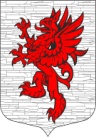 МЕСТНАЯ АДМИНИСТРАЦИЯМУНИЦИПАЛЬНОГО ОБРАЗОВАНИЯ ЛОПУХИНСКОЕ СЕЛЬСКОЕ ПОСЕЛЕНИЕМУНИЦИПАЛЬНОГО ОБРАЗОВАНИЯЛОМОНОСОВСКИЙ МУНИЦИПАЛЬНЫЙ РАЙОН ЛЕНИНГРАДСКОЙ ОБЛАСТИПОСТАНОВЛЕНИЕот 19.03.2020 г.                                                                                              		 № 66Об утверждении Порядка размещения сведений о доходах, об имуществе,и обязательствах имущественного характера лиц, замещающих должность муниципальной службы в местной администрации муниципального образования Лопухинское сельское поселение, и членов их семейв сети Интернет на официальном сайте муниципального образования Лопухинское сельское поселение и предоставления этих сведенийсредствам массовой информации для опубликованияВ соответствии с Федеральным законом от 06.10.2003 г. № 131-ФЗ «Об общих принципах организации местного самоуправления в Российской Федерации»,  Федеральными законами от 25.12.2008 N 273-ФЗ «О противодействии коррупции» и от 03.12.2012 года № 230-ФЗ «О контроле за соответствием расходов лиц, замещающих государственные должности, и иных лиц их доходам», Указом Президента Российской Федерации от 08.07.2013 года № 613 «Вопросы противодействия коррупции», администрации муниципального образования Лопухинское сельское поселение постановляет:Утвердить перечень должностей муниципальной службы в местной администрации муниципального образования Лопухинское сельское поселение, сведений о доходах, об имуществе и обязательствах имущественного характера которых и членов их семей подлежат размещению в сети Интернет на официальном сайте муниципального образования Лопухинское сельское поселение:глава местной администрациизаместитель главы местной администрацииначальник сектора финансов, бухгалтерской отчетности, главный бухгалтерведущий специалистспециалист 1 категорииУтвердить прилагаемый Порядок размещения сведений о доходах, об имуществе и обязательствах имущественного характера лиц, замещающих должности муниципальной службы в местной администрации муниципального образования Лопухинское сельское поселение, и членов их семей в сети Интернет на официальном сайте муниципального образования Лопухинское сельское поселение и предоставления этих сведений средствам массовой информации для опубликования.Считать утратившим силу постановление от 04.03.2015 г. № 23/1 «Об утверждении Перечня должностей муниципальной службы в местной администрации муниципального образования Лопухинское сельское поселение, при назначении на которые и при замещении которых муниципальные служащие обязаны представлять сведения о своих доходах, об имуществе и обязательствах имущественного характера, а также о доходах, об имуществе и обязательствах имущественного характера своих супруги (супруга) и несовершеннолетних детей»Ведущему специалисту местной администрации Смоличевой С.В. ознакомить с настоящим постановлением заинтересованных    муниципальных служащих местной администрации МО Лопухинское сельское поселение.Опубликовать (обнародовать) настоящее постановление в установленном порядке и разместить на официальном сайте МО Лопухинское сельское поселение.Глава местной администрацииМО Лопухинское сельское поселение                                             Е.Н.АбакумовПриложениек постановлению местной администрацииМО Лопухинское сельское поселениеот 19.03.2020 г.     № 66Порядокразмещения сведений о доходах, об имуществе и обязательствах имущественного характера лиц, замещающих должности муниципальной службы в местной администрации муниципального образования Лопухинское сельское поселение и членов их семейв сети Интернет на официальном сайте муниципального образования Лопухинское сельское поселение   и предоставления этих сведенийсредствам массовой информации для опубликования1. Настоящий порядок устанавливает обязанность органов местного самоуправления муниципального образования Лопухинское сельское поселение по размещению сведений о доходах, об имуществе и обязательствах имущественного характера лиц, замещающих должности муниципальной службы, их супругов и несовершеннолетних детей согласно перечню в сети Интернет на официальном сайте муниципального образования Лопухинское сельское поселение (далее – официальный сайт), а также по предоставлению этих сведений средствам массовой информации для опубликования в связи с их запросами.2. На официальном сайте размещаются и средствам массовой информации предоставляются для опубликования следующие сведения о доходах, об имуществе и обязательствах имущественного характера:1) перечень объектов недвижимого имущества, принадлежащих лицу, замещающему должность муниципальной службы в органе местного самоуправления муниципального образования Лопухинское сельское поселение, его супруге (супругу) и несовершеннолетним детям на праве собственности или находящихся в их пользовании, с указанием вида, площади и страны расположения каждого из них;2) перечень транспортных средств, с указанием вида и марки, принадлежащих на праве собственности лицу, замещающему должность муниципальной службы в органе местного самоуправления муниципального образования Лопухинское сельское поселение, его супруге (супругу) и несовершеннолетним детям;3) декларированный годовой доход лица, замещающего должность муниципальной службы в органах местного самоуправления муниципального образования Лопухинское сельское поселение, его супруги (супруга) и  несовершеннолетних детей.3. В размещаемых на официальном сайте и предоставляемых средствам массовой информации для опубликования сведениях о доходах, об имуществе и обязательствах имущественного характера запрещается указывать:1) иные сведения (кроме указанных в пункте 2 настоящего порядка) о доходах лица, замещающего должность муниципальной службы в органе местного самоуправления муниципального образования Лопухинское сельское поселение, его супруги (супруга)и несовершеннолетних детей, об имуществе, принадлежащем на праве собственности названным лицам, и об их обязательствах имущественного характера;2) персональные данные супруги (супруга), детей и иных членов семьи лица, замещающего должность муниципальной службы в органе местного самоуправления муниципального образования Лопухинское сельское поселение;                                  3) данные, позволяющие определить место жительства, почтовый адрес, телефон и иные индивидуальные средства коммуникации лица, замещающего должность муниципальной службы в органе местного самоуправления муниципального образования Лопухинское сельское поселение, его супруги (супруга) и  иных членов семьи;4) данные, позволяющие определить местонахождение объектов недвижимого имущества, принадлежащих лицу, замещающему должность муниципальной службы в органе местного самоуправления муниципального образования Лопухинское сельское поселение, его супруге (супругу), детям, иным членам семьи на праве собственности или находящихся в их пользовании;5) информацию, отнесенную к государственной тайне или являющуюся конфиденциальной.4. Сведения о доходах, об имуществе и обязательствах имущественного характера, указанные в пункте 2 настоящего порядка, размещают на официальном сайте в 14-дневный срок со дня истечения срока, установленного для подачи справок о доходах, об имуществе и обязательствах имущественного характера лицами, замещающими должности муниципальной службы в органах местного самоуправления муниципального образования Лопухинское сельское поселение.5. Размещение на официальном сайте сведений о доходах, об имуществе и обязательствах имущественного характера, указанных в пункте 2 настоящего порядка, представленных лицами, замещающими должности муниципальной службы в местной администрации муниципального образования Лопухинское сельское поселение обеспечивается руководителями органов местного самоуправления муниципального образования Лопухинское сельское поселение, которые:1) в трехдневный срок со дня поступления запроса от средства массовой информации сообщают о нем лицу, замещающему должность муниципальной службы, в отношении которого поступил запрос;2) в семидневный срок со дня поступления запроса от средства массовой информации обеспечивают предоставление ему сведений, указанных в пункте 2 настоящего порядка, в том случае, если запрашиваемые сведения отсутствуют на официальном сайте.6. Муниципальные служащие органов местного самоуправления муниципального образования Лопухинское сельское поселение несут в соответствии с законодательством Российской Федерации ответственность за несоблюдение настоящего порядка, а также за разглашение сведений, отнесенных к информации ограниченного доступа, если федеральным законом они не отнесены к сведениям, составляющим государственную тайну.